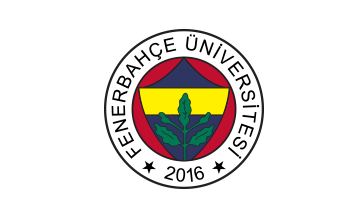 FENERBAHCE UNIVERSITYFOREIGN LANGUAGES DEPARTMENT2023-2024 ACADEMIC YEARSTUDENT BOOKLETPREP 101Setting up Outlook, OIS & BlackboardPlacement ExamProficiency ExamThe Scope of Preparatory SchoolThe Objectives of Preparatory SchoolThe Online PlatformsThe Flow of Modular SystemCode of Conduct & RightsSetting up Outlook, OIS & BlackboardWhen you become a student at Fenerbahçe University, you receive an SMS and you are given a piece of paper with your credentials (FBU e-mail, password, student number etc.) You are expected to activate your Outlook and use the same username (yourname.surname) and password for Outlook, OIS and Blackboard. Placement ExamIf the lessons of your deparment are in English, you need to pass Placement and Proficiency exams to make sure that your English proficiency level is adequate to take your department courses.The first exam students take is Placement Exam. This is a multiple-choice exam that assesses students Grammar, Vocabulary, Reading and Listening Skills.When you successfully pass the Placement exam with 60 or more points, you can take Proficiency Exam. Proficiency ExamProficiency exam is the examination that assesses your Reading, Listening, Writing, and Speaking skills. If you can pass the proficiency exam with 60 or more points, you can start to take your department classes. For the Department of English Literature, students need to take 70 or more points to start their department.The Scope of Preparatory SchoolA preparatory program for language learners at all levels aims to equip students with comprehensive language skills and cultural awareness. It encompasses listening, speaking, reading, and writing proficiency, along with vocabulary and grammar development. The program integrates cultural education, communication skills, and practical language use. Regular assessments monitor progress, and interactive methods engage learners in activities and games. Whether for beginners or advanced students, the goal is to foster effective communication and understanding within the target language community.The Objectives of Preparatory SchoolAcademic Readiness: Prepare students for academic success by laying a strong foundation in essential subjects such as mathematics, language arts, science, and social studies.Critical Thinking Skills: Develop critical thinking and problem-solving skills to enable students to analyze information, make informed decisions, and think independently.Social and Emotional Development: Foster social skills, emotional intelligence, and positive character traits to help students build healthy relationships and navigate social situations effectively.Study Skills and Habits: Instill effective study habits, time management skills, and organizational strategies to prepare students for the demands of higher-level education.Cultural and Global Awareness: Promote cultural understanding, diversity appreciation, and awareness of global issues to create well-rounded individuals capable of thriving in a multicultural society.Communication Skills: Develop strong communication skills, including writing, speaking, and listening, to ensure students can express themselves clearly and engage in effective communication.The Online PlatformsThe FBU students are expected to use 3 platforms actively. The first one is Outlook for communication. The students receive e-mails regarding their classes, materials and weekly schedules. The student e-mail (yourname.surname@stu.fbu.edu.tr) and the password are provided by Student Affairs Office.The second platform is an information management system called OIS. Students can see their weekly schedules for each module and the results of their exams.The last platform is an Online Education Platform named Blackboard. The online lessons are conducted via FBU Blackboard. Students can log in with their FBU accounts and passwords.The Online PlatformsThe academic student life policy of Fenerbahçe University (FBU) has been created to guide students' behavior since FBU accepts students as members of the University's academic community.Fenerbahçe University adopts the goal of becoming a center of academic excellence. In this context, FBU accepts to be held responsible for providing students with opportunities inside and outside of the university so that they can learn more and question in freedom, for guaranteeing the teaching rights of FBU academic staff, for protecting their intellectual and academic freedom, and for producing and developing academic knowledge in such an environment.FBU community is multicultural by nature and it is academically inclusive. With this understanding, "Student Code of Conduct and Rights" requires each member to strive, share, show belonging and take responsibility in order to realize the vision and mission of the University. Every student is expected to respect the goals of the University and different opinions within the community. Every student should always behave in an appropriate and legal manner. These rules cover behaviors inside and outside the University.The university aims to provide a versatile inspiring living and working environment for the FBU community with its assertive, encouraging and rewarding understanding in academic context. In this context, "Student Code of Conduct and Rights" has been created for all FBU students enrolled in the university in order to have such a living and working environment.It should be noted that additional rules and practices may arise or be changed during the academic year. Such situations are published on the website as a written notification.1. ETHICAL STATEMENT AND RESPECTThe purpose of the university is to support students in developing and internalizing appropriate verbal and non-verbal behavior while promoting individual and collective academic learning in all aspects in a non-hierarchical, multicultural and inclusive living and working environment. To this end, students must respect the national, religious, ethnic, gender and cultural diversity of the academic community. In the FBU living and working environment, students are always expected to show love and respect towards their friends, academic and administrative staff and to cooperate in all circumstances. In addition, it is essential that students avoid all kinds of psychological, physical, verbal and similar violence in their relationships within and outside the University.2.BEING A PART OF THE FBU COMMUNITYFBU students know and acknowledge that they are part of the University's community in the broadest sense, with its stakeholders. In this context, students obey all kinds of ethical, legal, administrative rules and decisions of the University. Students are expected to respect these rules and decisions in their verbal and non-verbal behavior.3. RIGHTS AND RESPONSIBILITIES3.1 Student ObligationsThe purpose of the university is to support the development of students' competencies (knowledge, skills, attitudes, behaviors) and to contribute to their individual and collective learning experiences and knowledge production. With this understanding, the University accepts its students as active participants and stakeholders of the academic community. The teaching and learning philosophy of the University is to value the sharing of knowledge and experience in the community with academics and students. In this context, it is essential to approach students equally and to follow them carefully in their learning processes and in all aspects of their development. FBU students should exhibit open-minded cognitive behaviors in their individual and collective learning experiences and knowledge production within the framework of a wide range of interests and intellectual curiosity.Students are expected to take an active role in developing their competencies in seizing the learning opportunities provided by the University, being autonomous learners in individual and collective work and in similar issues. FBU students always strive for their academic development by pursuing all kinds of learning and research opportunities and by blending and questioning findings and results with criticism. In this process, it is indispensable for students to receive and give feedback from peers and academic staff. These feedback processes require FBU students to think critically about their own opinions, perceptions, cognitions and behaviors and express them.3.2 Classroom RightsThe course syllabus is provided to the students by the instructor of the course, giving information about the acquisitions, course materials, participation and other requirements, exam dates, assessment and evaluation / grading. The university provides the public information by keeping the academic information package containing the achievements and other necessary information for all programs and courses always updated on its website.Students have the right to express their opinions about the academic subject of a course freely and in accordance with the rules of courtesy, even if they disagree with the instructor, without worrying about getting academic punishment.Academic staff and administration should respect students' right to confidentiality regarding course and success evaluations. For this reason, matters related to course evaluations such as course letter grades and exam scores are only announced on the Student Information System (OIS) by hiding the identities of the students.3.3 Confidentiality of Student Registration Information and Personal DataThe University keeps all personal information that students share with administrative and academic units confidential. Any information that students share with units such as Psychological Counseling and Guidance (PDR) and Health Center must be kept confidential. The University is obliged to show maximum sensitivity to the security of personal data shared during registration and admission procedures. Care is taken to protect all kinds of personal data by processing them in accordance with the Personal Data Protection Law No. 6698.3.4 Equal BenefitStudents have the right to benefit from all the services, opportunities and possibilities of the University in line with the T. C. Constitution on the basis of the principle of equality regardless of distinctions race, nationality, country, religion, sect, language, gender, class, profession, family identity etc.3.5 Report a Problem and Getting FeedbackStudents can freely express all kinds of problems they have at the University without fear. They have the right to receive feedback from the academic and administrative units of the university as soon as possible.3.6 Transparency in Disciplinary Investigation ProcessesIn the process of disciplinary investigation and punishment, no discrimination is made between students. The provisions of the Higher Education Institutions Student Disciplinary Regulation regulated under the Higher Education Law No. 2547 are applied in disciplinary cases.3.7 Freedom of ExpressionStudents can freely express their opinions and ideas without calling for violence or insulting, provided that they respect the rights of others.3.8 Campus LifeStudents have the right to work and live in an environment designed with a healthy, clean, hygienic and aesthetic environmental awareness that will support academic, cultural and social development.4. CODE OF CONDUCT4.1 Academic Integrity and PlagiarismEven if there are "innocent little mistakes", students may experience huge and irreparable losses in their academic learning and career journeys due to dishonest academic behavior. The university never accepts cheating (writing or creating a reference or information in an academic study inaccurately / incompletely, etc.), plagiarism (using someone else's words or ideas / studies, showing them as their own academic work, without reference to the original work) and so academic falsification is never accepted.The university expects scientific prestige and responsibility from its students in all kinds of activities and tasks such as presentation, thesis writing, small group work, academic speech and similar activities. FBU students can name a collective work only if they have contributed significantly to the work. In this context, students are always obliged to recognize the contributions of other students / lecturers / scientists and experts in a study by name.4.2 Privacy EthicsFBU privacy ethics ensures student and academic community protection against all kinds of information retention, information confidentiality, and / or embarrassing personal data disclosure. In this context, FBU students are deemed to have accepted in advance to respect all kinds of privacy of their friends, academic and administrative staff inside and outside the University.4.3 Information Communication Technology, Mobile Phone, Camera and Social Media UseFBU students are obliged to abide by the University rules established within the scope of appropriate and acceptable use of information communication technology services and legal regulations at all levels. Students accept without reservation to comply with conscious and responsible use of social media. Students never agree to copy intellectual property. Students are always respectful of academic staff's presentations, lecture notes, and similar lessons. They never do and they do not accept such actions as copying, sharing, transferring of these intellectual products. It is forbidden for students, academic and administrative staff to place any pictures, emojis or share anything related to the person of the academic and administrative staff, regardless of purpose, in any case inside and outside the university and especially on social media. 4.4 HarassmentIn case of any complaint about students who turn to all kinds of abusive attitudes, behaviors and actions, the relevant provisions of the Higher Education Institutions Student Disciplinary Regulation are applied. Complained and victimized students are directed to the PDR Unit and followed. 4.5 Mental and Physical HarmMental and physical harm includes all kinds of verbal and non-verbal abuse, threat, detention, behavior and / or action that will endanger the physical and / or mental health or safety of another person. However, mental and physical harm is not limited to these. Students cannot be involved in any mental and / or physical behavior and / or action. In addition, students are not allowed to possess any weapons, including firearms (including legally licensed ones), compressed air guns or illegal knives, hazardous chemicals or any kind of explosive material (including fireworks).4.6 Theft and Property TendersDamaging, theft, and looting, and fraudulent use of the property of the University or others in and outside the University is seen as an unforgivable violation. Even though the student knows or should logically know that a property is stolen, it is also considered a violation to possess it.4.7 Alcohol and DrugsStudents may not use, possess, or mediate the use of alcohol and drugs in and outside the University. It is forbidden to act under the influence of open drunkenness and / or drinking. Any attempt to possess, use, sell or supply any illegal substance is seen as an inexcusable violation.4.8 GamblingOrganizing, conducting and playing all forms of gambling is prohibited.5. APPLICATIONThe students fully accept in advance that they will abide by the code of conduct and the consequences of non-compliance. In this context, the Higher Education Institution Student Discipline Regulation, FBU regulations and other relevant legislation provisions are taken as basis.6. ENFORCEMENT AND AMENDMENTFenerbahçe University Student Code of Conduct and Rights take effect on the start date of the 2020-2021 Academic Year. The University has the right to unilaterally amend the "Student Code of Conduct and Rights". In case of any changes in "Student Code of Conduct and Rights", this change will be announced separately.